Olomouc plánuje budoucnostPrůzkum spokojenosti obyvatel statutárního města Olomouce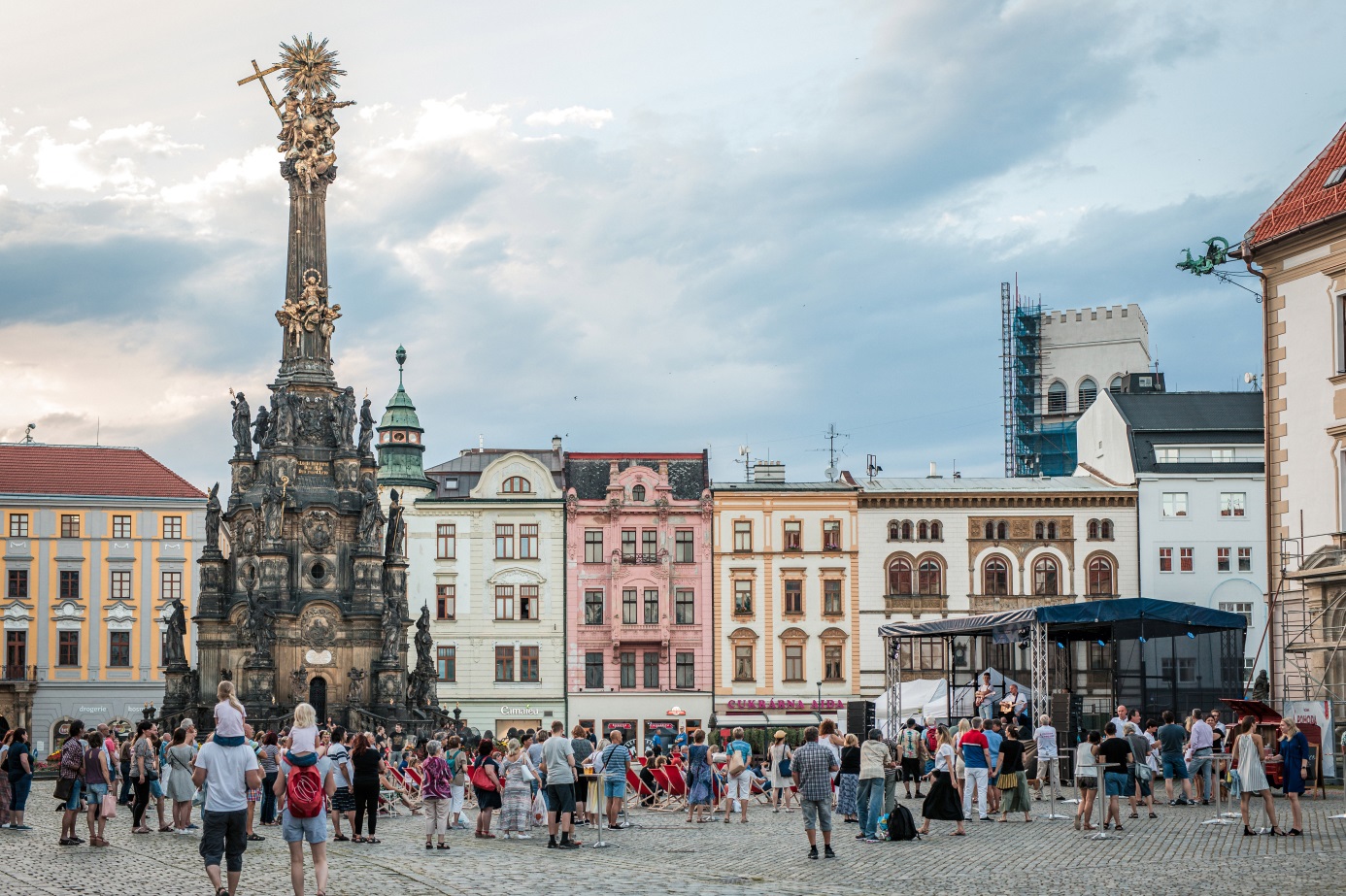 Název projektu: Olomouc plánuje budoucnostRegistrační číslo projektu: CZ.03.4.74/0.0/0.0/18_092/0014570DOTAZNÍKOVÉ ŠETŘENÍMANAŽERSKÉ SHRNUTÍObjednatel:Statutární město OlomoucOdbor strategie a řízeníAdresa: Horní náměstí 583, 779 11 Olomouc Tel.: (+420) 588 488 404, E-mail: podatelna@olomouc.euhttp://www.olomouc.euZhotovitel:AQE advisors, a. s. IČO: 269 54 770
Adresa: třída Kpt. Jaroše 194/31, 602 00 BrnoTel.: (+420) 542 213 199, E-mail: info@AQE.czhttp://www.aqe.czZÁŘÍ 2020ObsahObsah	31.	Úvod	32.	Výsledky šetření	4Seznam tabulek, grafů a obrázků	12ÚvodV průběhu měsíce května až srpna 2020 došlo k realizaci průzkumu názorů a spokojenosti obyvatel statutárního města Olomouc. Cílem průzkumu bylo získání informací o názorech veřejnosti na život ve městě a jejich připomínky či podněty k němu. Dotazníkové šetření bylo realizováno v rámci zavádění místní Agendy 21 ve městě a probíhalo od 13. 5. do 15. 8., a to formou jak osobního dotazování, tak online dotazováním.Pro výzkum byly zvoleny dvě eventuality šetření. Při sběru byla využita metoda PAPI (dotazování skrze tištěný dotazník formou osobního rozhovoru s tazatelem) a metoda CAWI (on-line dotazování). Osobní dotazování probíhalo několik dnů na různých místech v centru a okrajových částech města. Sběr dat skrze dotazník v tištěné podobě byl ovlivněn vládními opatřeními proti šíření nemoci COVID-19 (rozestupy, dezinfekce, roušky apod.).Dotazník byl sestaven tak, aby umožňoval určit míru spokojenosti obyvatel s úrovní kvality života v Olomouci a získal od obyvatel cenné připomínky, poznámky a podněty k odstranění nedostatků při budoucím rozvoji města. Dotazník obsahoval dohromady 21 otázek, z toho ve 14 měli respondenti možnost vyjádřit svůj postoj k dění ve městě, k možnostem volnočasového vyžití, ke kvalitě životního prostředí, zeleně či dopravě. Dalších 7 otázek směřovalo k segmentaci respondentů podle věku, pohlaví, místa bydliště, vzdělání či ekonomické aktivity. Díky struktuře otázek, jež byly koncipovány jako uzavřené, částečně uzavřené a otevřené, byla obyvatelům města zabezpečena možnost plně projevit svoji míru spokojenosti, vyjádřit své názory a návrhy na zlepšení.Cílovou skupinu průzkumu tvořili všichni obyvatelé města Olomouc bez rozdílu pohlaví, věku, vzdělání či ekonomické aktivity. A to hlavně proto, že dle těchto kritérií byly následně jejich odpovědi posuzovány a roztříděny do skupin. Při volbě vhodných distribučních kanálů se přihlíželo především k tomu, aby byl dotazník zpřístupněn co nejvyššímu počtu obyvatel a proces jeho vyplňování byl co nejjednodušší.Výsledky šetřeníStruktura respondentůV rámci dotazníkového šetření bylo vyhodnoceno celkem 1 007 dotazníků (dotazování skrze dotazník v tištěné podobě formou osobního rozhovoru s tazatelem - 506 dotazníků, on-line dotazování - 501 dotazníků). 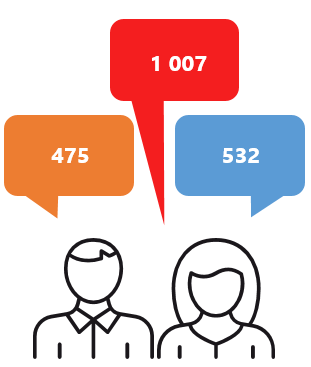 Konečná účast v průzkumu tímto dosáhla doporučeného počtu reprezentativního vzorku respondentů u průzkumů na území o velikosti krajského města a požadavku ze zadání zadavatele. V rámci výzkumu pracujeme s cílovou výběrovou chybou ve výši 3 %. Z hlediska pohlaví byly více zastoupeny ženy (53 %, tj. 532 žen), muži tvořili 47 % respondentů (475 odpovědí).Z hlediska věku byla nejvíce zastoupena věková kategorie 27-39 let (24 %, 242 respondentů), následována respondenty ve věku 40-51 let (23 %, 233 respondentů). Nejmenší zastoupení bylo zaznamenáno u věkové kategorie 15-26 let (13 %, 129 odpovědí). 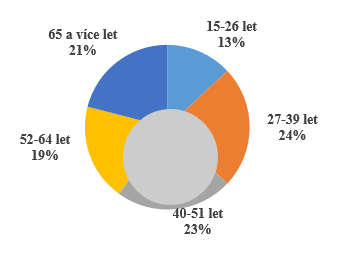 Další z identifikátorů se týkal nejvyššího dosaženého vzdělání. Nejvíce respondentů (36 %, 360 respondentů) uvedlo, že jejich dosažené vzdělání je vysokoškolské. Následuje skupina respondentů s úplným středním vzděláním s maturitou (31 %, 309 respondentů). Naopak nejméně početná skupina respondentů je se vzděláním vyšším odborným a nástavbovým (4 %, 45 odpovědí). Kvótní předpis pro pohlaví, věk a vzdělání byl konstruován na základě Českého statistického úřadu.Vyhodnocení odpovědíJak jste spokojen/a s životem v Olomouci?Naprostá většina respondentů je se životem ve městě spokojena (odpovědi „velmi spokojen/a“ či „spíše spokojen/a“). V celkovém součtu se jednalo o 91 % respondentů, což značí nadmíru vysokou spokojenost obyvatel, jež se do průzkumu zapojila. Zbylých 9 % respondentů vyjádřilo svoji nespokojenost, případně označilo odpověď „nevím“. Při realizaci průzkumu v roce 2017 bylo taktéž spokojeno 91 % respondentů s životem v Olomouci, v čase se tak výborný výsledek šetření nezměnil.Zajímavé jsou mírné rozdíly ve spokojenosti z pohledu pohlaví, věku či místa bydliště:ženy byly mírně spokojenější než muži; nejspokojenější věkovou kategorií byli lidé ve věku 65 a více let, naopak mírně nižší spokojenost převládala mezi respondenty ve věku 27-39 let. z hlediska místa bydliště byli mírně spokojenější obyvatelé z městských částí Olomouc-město a Nová Ulice.Vyjádřete svou úroveň spokojenosti s následujícími tématy:V otázce měli respondenti vyjádřit úroveň svojí spokojenosti v jednotlivých oblastech života ve městě (celkem se jednalo o 21 oblastí). Na výběr byly možnosti: „velmi spokojen/a“, „spíše spokojena/a“, „spíše nespokojen/a“, „velmi nespokojen/a“ a „netýká se mě“. Ve většině případů převládala spokojenost. Níže v přehledu jsou představeny tři nejlépe a nejhůře hodnocená témata z hlediska spokojenosti:  HeatmapaHeatmapa představuje přehledné vyhodnocení odpovědí respondentů na otázku „spokojenost s životem ve městě“ a „spokojenost s vybranými oblastmi ve městě“ dle pohlaví, věku, vzdělání a místa bydliště. Vyhodnocení je představeno na stupnici 1 („velmi spokojen“, zelná barva) až 4 („velmi nespokojen", červená barva). Interpretace výsledků na základě heatmapy:s životem ve městě jsou mírně spokojenější ženy, stejně tak s kulturním či sportovním vyžitím. Muži naopak více oceňují úroveň zdravotnictví, dostupnost a kvalitu škol nebo síť obchodů a služeb;nejspokojenější věkovou kategorií jsou respondenti ve věku  více let, nejnižší spokojenost vyjádřila věková kategorie 27-39 let. Mladší lidé jsou nespokojení s dostupností bydlení, starší lidé s kvalitou životního prostředí či stavem chodníků a silnic;nejspokojenější jsou respondenti s úplným středním vzděláním s maturitou či vyšším odborným a nástavbovým. Nejnižší spokojenost vykázala skupina respondentů se základním či neukončeným vzděláním;spokojenost respondentů dle místa bydliště byla napříč všemi městskými částmi velmi podobná. Mírně spokojenější byli respondenti z městských částí Olomouc-město a Nová Ulice. Spokojenost se mírně různila v jednotlivých oblastech života. Respondenti bydlící přímo v centru města či v jeho bezprostřední blízkosti jsou spokojenější s oblastí sítě obchodů a služeb více, než ti, kteří bydlí v okrajových částech města. Naopak respondenti z městské části Olomouc-město jsou mírně nespokojenější s oblastí veřejných prostranství (čistota, údržba, atraktivita, ...).Obrázek 1: Heatmapa odpovědí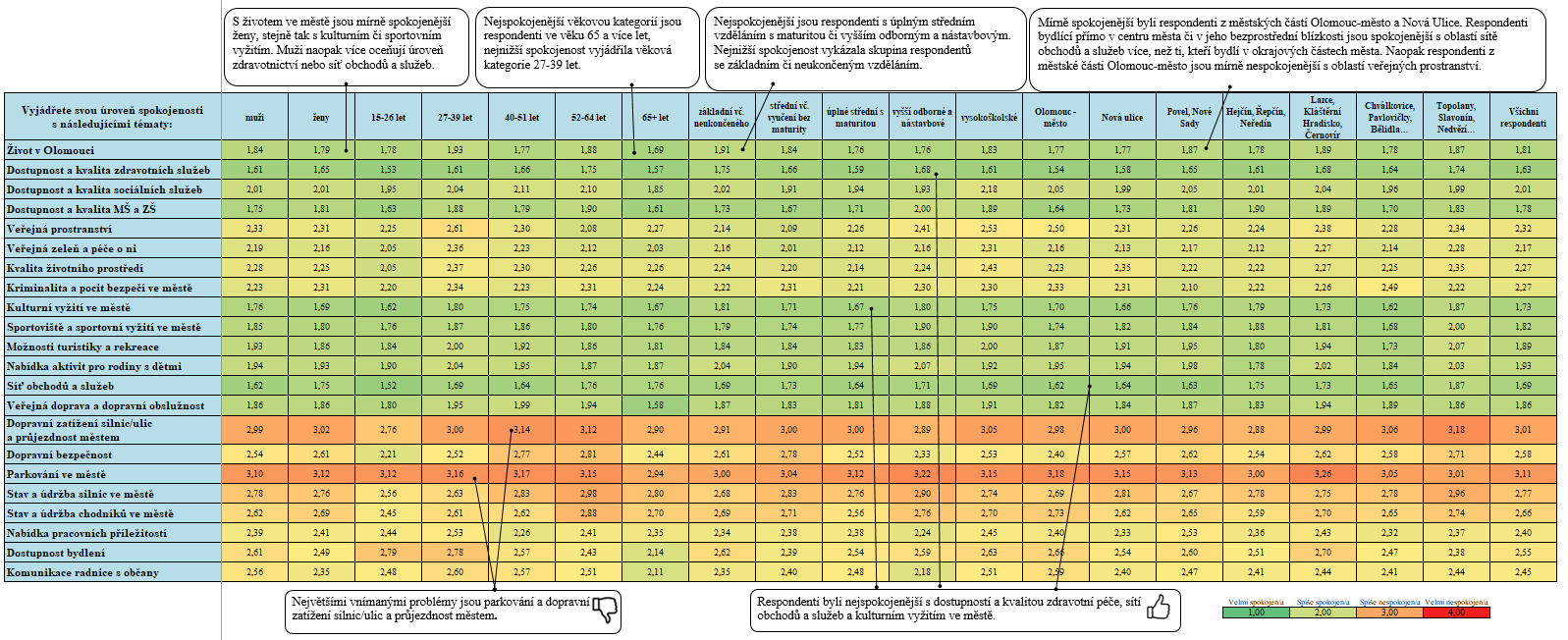 Která z oblastí podle Vás nejvíce určuje míru kvality života ve městě?V otázce měli respondenti označit a seřadit pět z nabízených patnácti oblastí, které dle nich nejvíce určují míru kvality života ve městě. Celkové výsledky, které jsou přiloženy níže, ukazují, že je pro respondenty nejdůležitějších těchto pět oblastí (v tomto pořadí): bezpečnost ve městě; bydlení; dostupnost zdravotních služeb;dopravní dostupnost a dopravní obslužnost;dostupnost pracovních míst.Dílčí výsledky se u některých kategorií mírně liší, s jedinou výjimkou se však vždy jednalo shodně o těchto pět oblastí, pouze v jiném pořadí. Konkrétně:bezpečnost ve městě je nejdůležitější pro muže i ženy a dále pak pro věkové kategorie 52-64 let a 65 a více let, pro všechny tři mladší věkové kategorie je na druhém místě;bydlení je druhou nejdůležitější oblastí pro muže i ženy. Pro věkové kategorie 15-26 let, 27-39 let a 40-51 let je pak bydlení na prvním místě, což může vyplývat z faktu, že mladší lidé ještě často nemají zajištěné bydlení;dostupnost a kvalita zdravotních služeb je důležitá pro věkovou kategorii 65 a více let, která tuto oblast hodnotí jako druhou nejdůležitější. Pro muže, ženy a respondenty věkových kategorií 40-51 let a 52-64 let je tato oblast třetí nejdůležitější, stejně jako v celkovém hodnocení bez ohledu na pohlaví či věk;  dopravní dostupnost a dopravní obslužnost je opět nejdůležitější pro věkovou kategorii 65 a více let, která tuto oblast hodnotí jako třetí nejdůležitější. Na čtvrté místo pak umístili tuto oblast ženy a věková kategorie respondentů 27-39 let. Páté místo pak dopravní dostupnosti a dopravní obslužnosti přiřadili muži a ostatní zbývající věkové kategorie respondentů 15-26 let, 40-51 let a 52-64 let; dostupnost pracovních míst je třetí nedůležitější oblastí pro věkové kategorie respondentů 15-26 let a 27-39 let. Čtvrté místo k této oblasti přiřadili muži a věkové kategorie respondentů 40-51 let a 52-64 let, u žen pak obsadila páté místo. Tato oblast se možná logicky nedostala do 5 top oblastí u věkové kategorie 65 a více let, jelikož jde o osoby v důchodovém věku;dostupnost obchodů a služeb se sice nedostala v rámci celkového hodnocení do top 5 oblastí, avšak pro věkovou kategorii 65 a více let je pátou nejdůležitější.Mezi oblasti, které pro život ve městě nejsou dle respondentů až tak důležité, patří: turismus a rekreace; sportovní vyžití;stav silnic a chodníků. Tabulka 1: Oblasti určující míru kvality života ve městě (dílčí výsledky dle pohlaví a věku)Preference z hlediska rozdělení respondentů dle jednotlivých částí Olomouce přibližuje následující tabulkaTabulka 2: Oblasti určující míru kvality života ve městě - rozdělení respondentů dle části Olomouce, ve které bydlí.Co vnímáte jako největší přednost – nejsilnější stránku města?Následující otevřená otázka se respondentů tázala na oblast, kterou považují za nejsilnější stránku města. Respondenti měli možnost vyplnit až tři různé odpovědi na tuto otázku, celkem uvedli 2 250 odpovědí. Nejčastěji byly zmíněny tyto odpovědi (počet stejných odpovědí 80 a více):Tabulka 3: Silné stránky městaCo naopak vnímáte jako největší nedostatek – slabinu města?V této otevřené otázce se mohli respondenti naopak vyjádřit k tomu, co považují za největší nedostatek města. Respondenti měli možnost vyplnit až tři různé odpovědi na tuto otázku. Celkem bylo uvedeno 2 212 odpovědí. Nejčastěji byly zmíněny tyto odpovědi dle respondentů (počet stejných odpovědí 70 a více):Tabulka 4: Slabiny městaJaké téma osvětových akcí/kampaní (v oblasti životního prostředí a preventivně-zdravotních akcí) byste uvítal/a ve městě?Otázky se respondentů tázaly, jaká témata osvětových akcí či kampaní by uvítali v oblasti životního prostředí a preventivně-zdravotních akcí ve městě. Na výběr bylo 10 odpovědí u jednotlivých oblastí a každý respondent mohl označit až 3 odpovědi. Výsledek níže přibližuje top dvě témata z každé oblasti.Tabulka 5: Osvětové akce/kampaněDalší zjištění v dotazníkovém šetření?Kapitola představuje další důležitá zjištění z realizovaného průzkumu:občané nejčastěji získávají informace o dění ve městě z Olomouckých listů a internetových stránek města;jednoznačně nejvíce postrádají informace o dalším rozvoji města (515 odpovědí);pouze 28 % respondentů si myslí, že jsou občané do plánování a rozhodování o aktivitách města zapojováni dostatečně, kdežto 72 % respondentů si myslí opak;nejvíce by respondenti uvítali vyšší zapojení občanů do oblasti využití veřejných prostranství;veřejných jednání se neúčastní 78 % občanů, pouze 22 % pak ano. Jako nejčastější důvod neúčasti uváděli nedostatečnou informovanost nebo časovou zaneprázdněnost;pokud by nastala situace nebo příležitost zapojit se do dobrovolných aktivit, občané by se nejraději zapojili do revitalizace veřejného prostranství a úklidu kolem řeky či lesa.Mnoho respondentů ocenilo možnost dotazník vyplnit a k životu ve městě se vyjádřit. Řada z nich uvedla, že přes problémy, které město nebo je samotné trápí, jsou s životem v Olomouci spokojeni.Seznam tabulek, grafů a obrázkůTabulka 1: Oblasti určující míru kvality života ve městě (dílčí výsledky dle pohlaví a věku)	9Tabulka 2: Oblasti určující míru kvality života ve městě - rozdělení respondentů dle části Olomouce, ve které bydlí.	9Tabulka 3: Silné stránky města	10Tabulka 4: Slabiny města	10Tabulka 5: Osvětové akce/kampaně	11Obrázek 1: Heatmapa odpovědí	7Dostupnost a kvalita zdravotních služebParkování ve městěSíť obchodů a služebDopravní zatížení silnic/ulic a průjezdnost městemKulturní vyžití ve městěStav a údržba silnic ve městěPořadí/bydlištěmužiŽeny15-26 let27-39 let40-51 let52-64 let65+ let1. místoBezpečnost ve městěBezpečnost ve městěBydleníBydleníBydleníBezpečnost ve městěBezpečnost ve městě2. místoBydleníBydleníBezpečnost ve městěBezpečnost ve městěBezpečnost ve městěBydleníDostupnost zdravotních služeb3. místoDostupnost zdravotních služebDostupnost zdravotních služebDostupnost pracovních místDostupnost pracovních místDostupnost zdravotních služebDostupnost zdravotních služebDopravní dostupnost a dopravní obslužnost4. místoDostupnost pracovních místDopravní dostupnost a dopravní obslužnostDostupnost zdravotních služebDopravní dostupnost a dopravní obslužnostDostupnost pracovních místDostupnost pracovních místBydlení5. místoDopravní dostupnost a dopravní obslužnostDostupnost pracovních místDopravní dostupnost a dopravní obslužnostDostupnost zdravotních služebDopravní dostupnost a dopravní obslužnostDopravní dostupnost a dopravní obslužnostDostupnost obchodů a služebPořadí/bydlištěOlomouc-městoNové Sady, PovelNová UliceHejčín, Řepčín, NeředínLazce, Kláštěrní Hradisko, ČernovírChválkovice, Pavlovičky, Bělidla, Hodolany, Nový Svět, HoliceTopolany, Slavonín, Nedvězí, Nemilany, Týneček, Chomoutov, 
S. Kopeček, Radíkov, Lošov, Droždín1. místoBezpečnost ve městěBezpečnost ve městěBydleníBezpečnost ve městěBydleníBezpečnost ve městěBezpečnost ve městě2. místoBydleníBydleníBezpečnost ve městěBydleníBezpečnost ve městěBydleníDopravní dostupnost a dopravní obslužnost3. místoDostupnost pracovních místDostupnost zdravotních služebDostupnost zdravotních služebDostupnost zdravotních služebDostupnost zdravotních služebDostupnost zdravotních služebBydlení4. místoDostupnost zdravotních služebDopravní dostupnost a dopravní obslužnostDostupnost pracovních místDostupnost pracovních místDopravní dostupnost a dopravní obslužnostDopravní dostupnost a dopravní obslužnostDostupnost zdravotních služeb5. místoVeřejná prostranství vč. veřejné zeleněDostupnost pracovních místDopravní dostupnost a dopravní obslužnostDopravní dostupnost a dopravní obslužnostDostupnost pracovních místDostupnost pracovních místŽivotní prostředí4. Obchody a služby - 154 odpovědí (7 %)6. Kvalita a dostupnost zdravotních služeb - 107 odpovědí (5 %)7. Univerzita/studentský život - 83 odpovědí (4 %)4. Obchody a služby - 154 odpovědí (7 %)6. Kvalita a dostupnost zdravotních služeb - 107 odpovědí (5 %)7. Univerzita/studentský život - 83 odpovědí (4 %)5. Veřejná doprava (MHD)/dopravní dostupnost - 134 odpovědí (6 %)1. Kultura a kulturní vyžití - 337 odpovědí (15 % všech odpovědí)7. Univerzita/studentský život - 83 odpovědí (4 %)2. Historie města/památky - 315 odpovědí (14 %)1. Kultura a kulturní vyžití - 337 odpovědí (15 % všech odpovědí)7. Univerzita/studentský život - 83 odpovědí (4 %)2. Historie města/památky - 315 odpovědí (14 %)3.Parky/městská zeleň/životní prostředí - 298 odpovědí (13 %)7. Univerzita/studentský život - 83 odpovědí (4 %)2. Historie města/památky - 315 odpovědí (14 %)3.Parky/městská zeleň/životní prostředí - 298 odpovědí (13 %)7. Univerzita/studentský život - 83 odpovědí (4 %)4. Stav silnic a chodníků (bezpečnost) - 194 odpovědí (9 %)6. Bezpečnost a kriminalita - 82 odpovědí (4 %)7. Bydlení (vysoká cena, nedostatečná nabídka bydlení) - 76 odpovědí (4 %)4. Stav silnic a chodníků (bezpečnost) - 194 odpovědí (9 %)6. Bezpečnost a kriminalita - 82 odpovědí (4 %)7. Bydlení (vysoká cena, nedostatečná nabídka bydlení) - 76 odpovědí (4 %)5. Stav životního prostředí (hluk, smog) - 80 odpovědí (4 %)1. Parkování - 308 odpovědí (14 % všech odpovědí)7. Bydlení (vysoká cena, nedostatečná nabídka bydlení) - 76 odpovědí (4 %)2. Bezdomovectví - 241 odpovědí (11 %)1. Parkování - 308 odpovědí (14 % všech odpovědí)7. Bydlení (vysoká cena, nedostatečná nabídka bydlení) - 76 odpovědí (4 %)2. Bezdomovectví - 241 odpovědí (11 %)3. Stav dopravy (obslužnost, průjezdnost, zatížení) - 229 odpovědí (10 %)7. Bydlení (vysoká cena, nedostatečná nabídka bydlení) - 76 odpovědí (4 %)2. Bezdomovectví - 241 odpovědí (11 %)3. Stav dopravy (obslužnost, průjezdnost, zatížení) - 229 odpovědí (10 %)7. Bydlení (vysoká cena, nedostatečná nabídka bydlení) - 76 odpovědí (4 %)Jaké téma osvětových akcí/kampaní byste uvítal/a v oblasti životního prostředí ve městě1. Ochrana vody, zadržení vody v krajiněJaké téma osvětových akcí/kampaní byste uvítal/a v oblasti životního prostředí ve městě2. Alternativní způsoby dopravy (pěšky, kolo, MHD) a udržitelná mobilita, Smart CityJaké téma preventivně-zdravotních akcí/kampaní byste uvítal/a ve městě1. Aktivní trávení volného času Jaké téma preventivně-zdravotních akcí/kampaní byste uvítal/a ve městě2. Výchova dětí a mládeže ke zdravému životnímu stylu